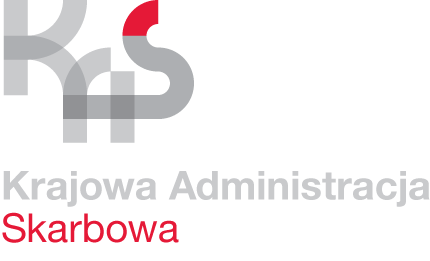 Umów wizytę w urzędzie skarbowym – nowa usługa KAS rusza w całym kraju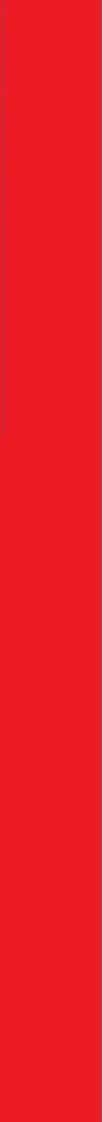 Od 16 listopada 2020 r. usługa „Umów wizytę w urzędzie skarbowym” i nowy model obsługi podatników jest już dostępny w całym kraju.Załatwienie sprawy podczas bezpośredniej wizyty w urzędzie będzie możliwe po jej wcześniejszym umówieniu.Zwiększy to bezpieczeństwo podatników i komfort przy załatwianiu spraw.„Nowa usługa, dzięki której nasz klient zarezerwuje spotkanie w urzędzie skarbowym, zaczyna działać w całym kraju. Dzięki usłudze i nowemu modelowi obsługi w urzędach skarbowych zapewnimy naszym klientom nie tylko większy komfort załatwiania spraw, ale też podniesiemy bezpieczeństwo wszystkich: podatników i naszych pracowników – mówi szef Krajowej Administracji Skarbowej Magdalena Rzeczkowska.„Oczywiście przypominam, że wiele spraw można załatwiać online, zwłaszcza że możliwości
w tym zakresie są naprawdę szerokie. Jeśli jednak jest konieczna wizyta w urzędzie, umawiajmy się na nią z wyprzedzeniem, korzystając z nowej usługi lub telefonicznie” – dodaje szef KAS.Nowy model obsługi uruchomiliśmy pilotażowo latem tego roku w województwach podlaskim
i wielkopolskim. Usługa została dobrze przyjęta przez podatników i już w październiku została wprowadzona w 5 kolejnych regionach, a od 16 listopada - jest dostępna w całym kraju.Jak się umówić na wizytęW województwie małopolskim już od dzisiaj podatnicy mają dostęp do formularza online, za pomocą którego mogą umówić wizytę na terminy od 17 listopada włącznie. Wizytę można umówić:przez internet – możesz skorzystać z elektronicznego formularza dostępnego na stronie podatki.gov.pl lub swojego urzędu skarbowegotelefonicznie – numery telefonów sprawdzisz na stronie www swojego urzędu skarbowego (US Oświęcim: tel. 33 84 66 443, 33 84 48 724). Podatnicy doceniają nową usługęAnkieta przeprowadzona wśród podatników z województwa podlaskiego, w którym przeprowadzono pilotaż usługi, pokazała, że według 77% ankietowanych wcześniejsza rezerwacja wizyty poprawia sprawność załatwienia sprawy i zwiększa bezpieczeństwo. 72 % stwierdziło też, że elektroniczny formularz jest zrozumiały i czytelny.Inne sposoby załatwiania spraw onlineZachęcamy do dalszego korzystania z dotychczasowych zdalnych form załatwiania spraw
w urzędach skarbowych. Oprócz infolinii Krajowej Informacji Skarbowej i możliwości załatwienia swoich spraw podatkowych przez strony podatki.gov.pl i biznes.gov.pl, dostępne są też specjalne numery telefonów w urzędach skarbowych. Można je znaleźć na stronach internetowych urzędów w zakładce Kontakt.Ważne: ze względu na sytuację epidemiczną do urzędu umawiajmy się tylko, jeśli jest to niezbędne, a wizytę zarezerwujmy przez internet lub telefonicznie. Dzięki temu unikniemy niepotrzebnego czekania w kolejce i zadbamy o bezpieczeństwo swoje i pracowników urzędów.